Анкета животного без владельца от 23.11.2023г.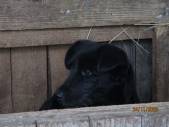 Дата отлова, место (район, улица, дом)Советский район,  ул. Максима ГорькогоПол животногоСамка - 2307 МБУ «Северное»Дата вакцинации04.12.2023 г. - РабиканДата кастрации/стерилизации28.11.2023 г.Дата выпуска, место (район, улица, дом)04.12.2023 г. – среда обитания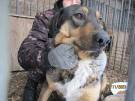 Дата отлова, место (район, улица, дом)Тракторозаводский район, ул. Ополченская Пол животногоСамец - бирка МБУ «Северное»Дата вакцинации04.12.2023 г. - РабиканДата кастрации/стерилизации-Дата выпуска, место (район, улица, дом)07.12.2023 г. – среда обитания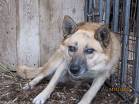 Дата отлова, место (район, улица, дом)Дзержинский район, ул. 8-й Воздушной АрмииПол животногоСамка - бирка «Лисена»Дата вакцинации04.12.2023 г. - РабиканДата кастрации/стерилизации-Дата выпуска, место (район, улица, дом)12.12.2023 г. - соглашение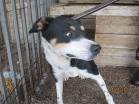 Дата отлова, место (район, улица, дом)Краснооктябрьский район, ул. ПельшеПол животногоСамец - бирка «Лисена»Дата вакцинации-Дата кастрации/стерилизации-Дата выпуска, место (район, улица, дом)15.12.2023 г. - соглашение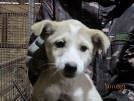 Дата отлова, место (район, улица, дом)Дзержинский район, Моторное кладбищеПол животногоСамка - 2305 МБУ «Северное»Дата вакцинации04.12.2023 г. - РабиканДата кастрации/стерилизации04.12.2023 г.Дата выпуска, место (район, улица, дом)20.12.2023 г. – среда обитания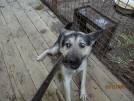 Дата отлова, место (район, улица, дом)Дзержинский район, ул. МоторнаяПол животногоСамец - 2308 МБУ «Северное»Дата вакцинации04.12.2023 г. - РабиканДата кастрации/стерилизации30.11.2023 г.Дата выпуска, место (район, улица, дом)05.12.2023 г. – среда обитания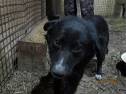 Дата отлова, место (район, улица, дом)Дзержинский район, ул. им. Полины ОсипенкоПол животногоСамец - 2304 МБУ «Северное»Дата вакцинации04.12.2023 г. - РабиканДата кастрации/стерилизации30.11.2023 г.Дата выпуска, место (район, улица, дом)05.12.2023 г. – среда обитания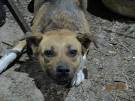 Дата отлова, место (район, улица, дом)Дзержинский район, ул. им. Полины ОсипенкоПол животногоСамка - 2303 МБУ «Северное»Дата вакцинации04.12.2023 г. - РабиканДата кастрации/стерилизации30.11.2023 г.Дата выпуска, место (район, улица, дом)05.12.2023 г. – среда обитания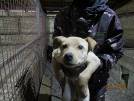 Дата отлова, место (район, улица, дом)Дзержинский район, ул. им. Полины ОсипенкоПол животногоСамка - 2306 МБУ «Северное»Дата вакцинации04.12.2023 г. - РабиканДата кастрации/стерилизации30.11.2023 г.Дата выпуска, место (район, улица, дом)05.12.2023 г. – среда обитания